尊敬的先生/女士：国际电联电信标准化部门（ITU-T）第20研究组（SG20：物联网（IoT）和智慧城市与社区（SC&C））准备在其计划于2023年9月13日至22日在坦桑尼亚阿鲁沙召开的下次会议上，应用世界电信标准化全会（WTSA）第1号决议（2022年，修订版）第9节中所述的传统批准程序，批准上述建议书草案。有关ITU-T第20研究组会议的议程和所有相关信息将在第3/20号集体函中提供。建议批准的ITU-T Y.4221（前Y.ElecMon-Reqts）、Y.4222（前Y.smart-evacuation）、Y.4223（前Y.SCC-Reqts）、Y.4487（前Y.RMDFS-arch）、Y.4488（前Y.IoT-SPWE）和Y.4604（前Y.IoT-MCSI）新建议书草案的标题、概要及出处见附件1。本通函根据第1号决议第9.4节针对是否在即将召开的会议上考虑批准这些案文启动与国际电联成员国的正式磋商。请各成员国在2023年9月1日23时59分（协调世界时（UTC））之前填妥并返回附件2中的表格。4	如果70%或以上的成员国在回复中支持考虑批准，将专门利用一节全体会议的时间应用批准程序。不授权如此办理的成员国应向电信标准化局主任通报其意见的理由并说明可能进行的修改，从而推动此项工作的进展。电信标准化局说明1 – 截至本通函发布之日，电信标准化局未收到有关这些案文草案的知识产权声明。欲了解最新情况，请各成员通过以下链接到知识产权数据库查阅：www.itu.int/ipr/。顺致敬意！电信标准化局主任
尾上诚藏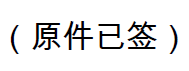 附件：2件附件1已确定的ITU-T Y.4221（前Y.ElecMon-Reqts）、Y.4222（前Y.smart-evacuation）、Y.4223（前Y.SCC-Reqts）、Y.4487（前Y.RMDFS-arch）、
Y.4488（前Y.IoT-SPWE）和Y.4604（前Y.IoT-MCSI）
新建议书草案概要和出处1	ITU-T Y. 4221（前Y.ElecMon-Reqts）新建议书草案：[R5]基于物联网的电力基础设施监控系统需求概要基于物联网的电力基础设施监控系统是获取电力基础设施运行健康状态的有效手段。它为维护电力系统的安全稳定运行和提高电力系统的综合管理水平提供了先进高效的辅助监控和诊断手段。这给电力基础设施的维护带来了极大的方便。本建议书规定了以维护电力基础设施为目的的基于物联网的电力基础设施监控系统的具体要求。2	ITU-T Y.4222（前Y.smart-evacuation）新建议书草案：[R6]智慧城市与社区中灾难或突发事件情况下的智慧疏散框架概要智慧疏散为灾难或突发事件区域内的人员以及需要进入此类区域的急救人员提供了有效和高效的解决方案。物联网（IoT）以及智慧城市与社区可用于在灾难或突发事件情况下提供智慧疏散。本建议书描述了灾难和突发事件情况下智慧疏散控制的概念和特征，并确定了智慧疏散的高层次要求和信息通信技术（ICT）基础设施以及灾难和突发事件情况下的用例。即使在自然或人为原因导致的突发事件情况下，引入智慧疏散服务亦能保持智慧城市中人口的舒适度。在全球自然和人为突发事件日益频繁的背景下，这是证明全球智慧城市快速发展的巨大物质成本的根本之所在。3	ITU-T Y.4223（前Y.SCC-Reqts）新建议书草案：[R7]从物联网和ICT角度看智慧城市与社区的共同要求和能力概要智慧城市与社区（SC&C）的共同目标是在不牺牲市民生活质量（QoL）的情况下实现城市可持续发展。SC&C致力于利用物联网（IoT）技术和ICT为市民创造可持续的生活环境。ITU-T和其他相关标准制定组织正在开展SC&C的标准化工作，涉及的方面包括但不限于SC&C框架、基础设施、集成传感和管理系统、平台、数据处理和服务及应用（例如，智慧水资源管理、智能建筑、智慧住宅社区、智慧旅游和智慧停车场等）。基于智慧城市与社区的基本特性，本建议书从物联网和ICT的角度规定了SC&C的共同要求和能力。所规定的共同要求和能力拟在SC&C中普遍适用。4	ITU-T Y.4487（前Y.RMDFS-arch）新建议书草案：[R8]自动驾驶车辆路侧多传感器数据融合系统的功能架构概要随着自动驾驶的发展，由于缺乏设备之间的充分协作，单纯依靠车辆自身传感器或传统路侧传感系统的感知方法已不足以支持更高层次的自动驾驶应用，并因此对路侧感知能力提出了更高要求。路侧多传感器数据融合系统（RMDFS）可以提供新的功能，这些功能将有助于通过组合不同类型的路侧传感设备（如摄像头、激光雷达、毫米波雷达等）并根据其各自特性来增强路侧感知能力以及进行统一管理和协调，以实现对道路信息的准确感知，并为自动驾驶应用提供支持。ITU-T Y.4487建议书定义了路侧多传感器数据融合系统的参考功能架构。它阐明了系统的概念和组件，并指定了系统的关键功能实体和功能实体之间的参考点。附录中还提供了基于路侧多传感器数据融合系统的用例。5	ITU-T Y.4488（前Y.IoT-SPWE）新建议书草案：[R9]面向工作环境安全防护的物联网服务框架概要本建议书规定了面向工作环境安全防护的物联网服务框架。通过部署物联网服务，工作环境利用物联网技术远程收集信息，识别危险行为，并在设备之间进行协调等。此类技术可以支持智能服务，例如安全防护信息监控，其中包括工人和环境、预测性维护等，这有助于减少事故和伤亡，并提高工作环境的安全水平。6	ITU-T Y.4604（前Y.IoT-MCSI）新建议书草案：[R10]自主移动物联网设备的摄像头传感信息的元数据概要在低成本和低分辨率的物联网（IoT）摄像头传感器设备的情况下，由于物联网设备在能力方面资源有限，因此无法支持全功能的摄像头传感信息。传统的全性能数字摄像头设备提供复杂的元数据，例如摄像头设置（刺激、灵敏度、快门速度等）、时间、位置信息、摄像头型号等。对于来自不同制造商的兼容和折衷的物联网摄像头传感元数据而言，目前尚无任何指南。这导致了与可互换元数据相关的问题。因此，必须提供基本和最低限度的摄像头传感元数据，以实现物联网应用和服务之间的互操作性。ITU-T Y.4604建议书定义了摄像头传感信息（MCSI）的元数据，并描述了在自主移动物联网设备（AMID）上工作的各个MCSI的特性和特征。附件2事由：成员国对电信标准化局第96号通函“针对已经确定的
ITU-T Y.4221（前Y.ElecMon-Reqts）、Y.4222（前Y.smart-evacuation）、
Y.4223（前Y.SCC-Reqts）、Y.4487（前Y.RMDFS-arch）、Y.4488（前Y.IoT-SPWE）和Y.4604（前Y.IoT-MCSI）新建议书草案进行磋商”的回复尊敬的先生/女士，有关就电信标准化局第96号通函中所列的已确定案文草案与成员国进行磋商一事，我谨向您通报我主管部门的意见，如下表所述。顺致敬意![姓名][官方职务/头衔][成员国]主管部门______________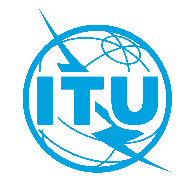 国 际 电 信 联 盟电信标准化局2023年5月3日，日内瓦文号：电信标准化局第96号通函SG20/CB电信标准化局第96号通函SG20/CB致：-	致国际电联各成员国主管部门电话：+41 22 730 6301+41 22 730 6301致：-	致国际电联各成员国主管部门传真：+41 22 730 5853+41 22 730 5853致：-	致国际电联各成员国主管部门电子邮件：tsbsg20@itu.inttsbsg20@itu.int抄送：-	ITU-T部门成员；-	ITU-T第20研究组部门准成员；-	国际电联学术成员；-	ITU-T第20研究组正副主席；-	电信发展局主任；-	无线电通信局主任事由：针对已经确定并建议在ITU-T第20研究组会议（2023年9月13日至22日，阿鲁沙）上批准的ITU-T Y.4221（前Y.ElecMon-Reqts）、Y.4222（前Y.smart-evacuation）、Y.4223（前Y.SCC-Reqts）、Y.4487（前Y.RMDFS-arch）、Y.4488（前Y.IoT-SPWE）和Y.4604（前Y.IoT-MCSI）新建议书草案与成员国进行磋商针对已经确定并建议在ITU-T第20研究组会议（2023年9月13日至22日，阿鲁沙）上批准的ITU-T Y.4221（前Y.ElecMon-Reqts）、Y.4222（前Y.smart-evacuation）、Y.4223（前Y.SCC-Reqts）、Y.4487（前Y.RMDFS-arch）、Y.4488（前Y.IoT-SPWE）和Y.4604（前Y.IoT-MCSI）新建议书草案与成员国进行磋商针对已经确定并建议在ITU-T第20研究组会议（2023年9月13日至22日，阿鲁沙）上批准的ITU-T Y.4221（前Y.ElecMon-Reqts）、Y.4222（前Y.smart-evacuation）、Y.4223（前Y.SCC-Reqts）、Y.4487（前Y.RMDFS-arch）、Y.4488（前Y.IoT-SPWE）和Y.4604（前Y.IoT-MCSI）新建议书草案与成员国进行磋商致：国际电信联盟电信标准化局主任Place des NationsCH 1211 Geneva 20, Switzerland发件人：[姓名][官方职务/头衔][地址]传真：电子邮件：+41-22-730-5853tsbdir@itu.int传真：电子邮件：日期：[日期] [地点]请选择两个方框中的一个ITU-T Y.4221 （前Y.ElecMon-Reqts）
新建议书草案□	授权第20研究组审议批准该案文（在这种情况下，请选择两种方案⃝中的一种）：⃝	没有意见或无建议修改⃝	附意见和建议的修改ITU-T Y.4221 （前Y.ElecMon-Reqts）
新建议书草案□	不授权第20研究组审议批准该案文（附秉持这种意见的理由和可能使工作取得进展的变更措施概述）ITU-T Y.4222
（前Y.smart-evacuation）
新建议书草案□	授权第20研究组审议批准该案文（在这种情况下，请选择两种方案⃝中的一种）：⃝	没有意见或无建议修改⃝	附意见和建议的修改ITU-T Y.4222
（前Y.smart-evacuation）
新建议书草案□	不授权第20研究组审议批准该案文（附秉持这种意见的理由和可能使工作取得进展的变更措施概述）ITU-T Y.4223 （前Y.SCC-Reqts）
新建议书草案□	授权第20研究组审议批准该案文（在这种情况下，请选择两种方案⃝中的一种）：⃝	没有意见或无建议修改⃝	附意见和建议的修改ITU-T Y.4223 （前Y.SCC-Reqts）
新建议书草案□	不授权第20研究组审议批准该案文（附秉持这种意见的理由和可能使工作取得进展的变更措施概述）ITU-T Y.4487 （前Y.RMDFS-arch）新建议书草案□	授权第20研究组审议批准该案文（在这种情况下，请选择两种方案⃝中的一种）：⃝	没有意见或无建议修改⃝	附意见和建议的修改ITU-T Y.4487 （前Y.RMDFS-arch）新建议书草案□	不授权第20研究组审议批准该案文（附秉持这种意见的理由和可能使工作取得进展的变更措施概述）ITU-T Y.4488 （前Y.IoT-SPWE）
新建议书草案□	授权第20研究组审议批准该案文（在这种情况下，请选择两种方案⃝中的一种）：⃝	没有意见或无建议修改⃝	附意见和建议的修改ITU-T Y.4488 （前Y.IoT-SPWE）
新建议书草案□	不授权第20研究组审议批准该案文（附秉持这种意见的理由和可能使工作取得进展的变更措施概述）ITU-T Y.4604 （前Y.IoT-MCSI）
新建议书草案□	授权第20研究组审议批准该案文（在这种情况下，请选择两种方案⃝中的一种）：⃝	没有意见或无建议修改⃝	附意见和建议的修改ITU-T Y.4604 （前Y.IoT-MCSI）
新建议书草案□	不授权第20研究组审议批准该案文（附秉持这种意见的理由和可能使工作取得进展的变更措施概述）